有限責任法務部矯正署高雄戒治所員工消費合作社招標樣本圖片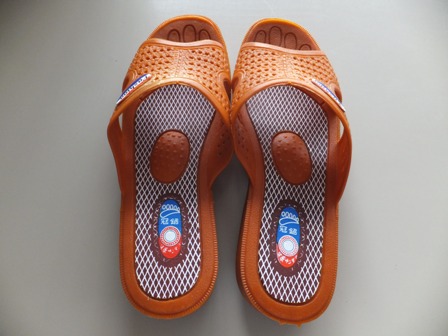                     橡膠拖鞋  橘色(PVC)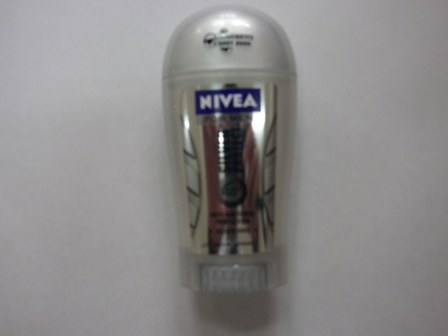                        妮維雅止汗爽身乳膏  40ml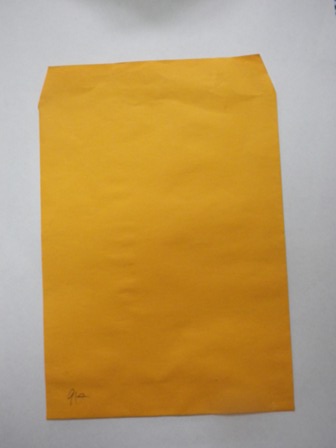             牛皮信封　　２７＊１９cm、９Ｋ（１封３張）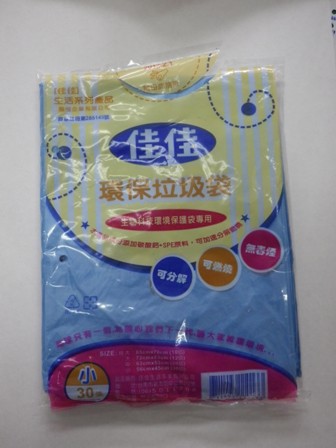 　　　　　　　環保垃圾袋　　４４＊５８ｃｍ（１包３０張）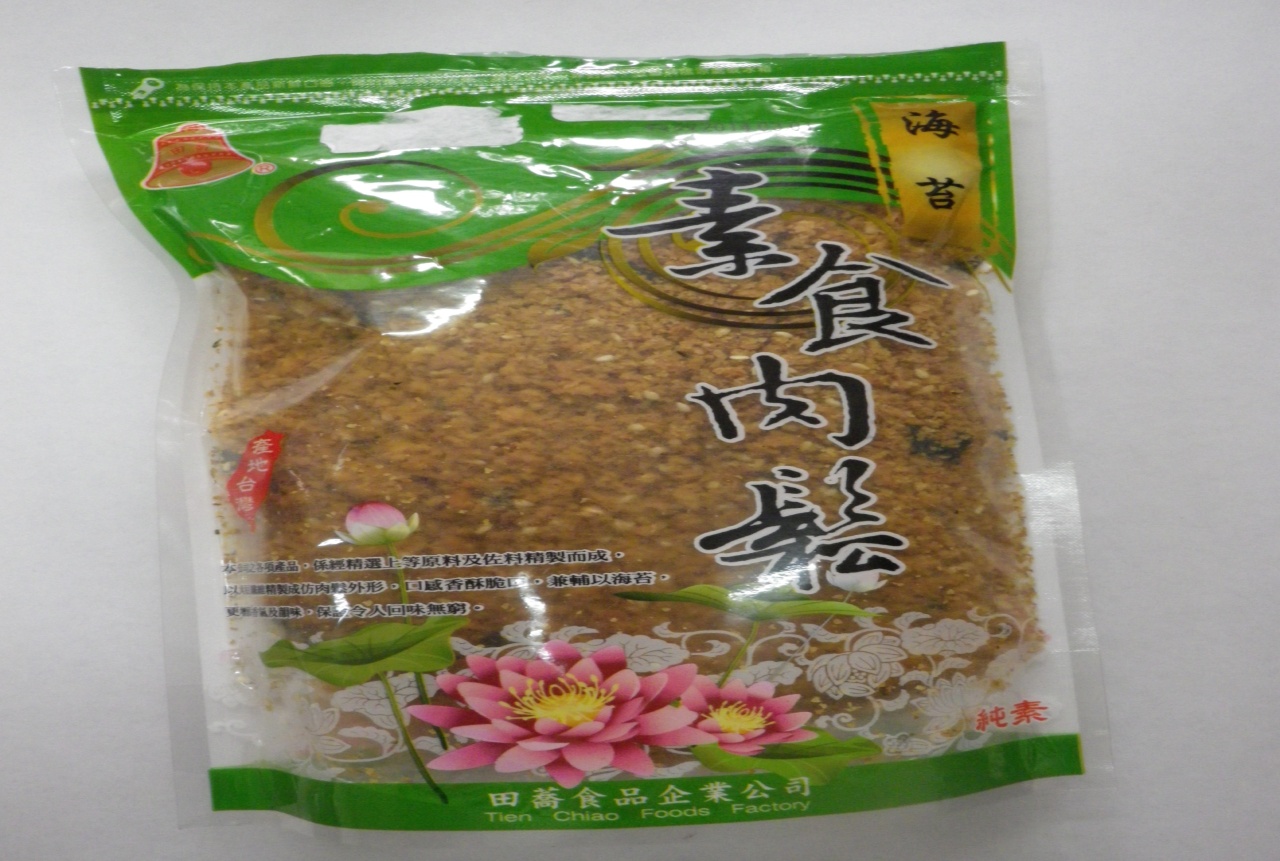 素食肉鬆３００g±5ｇ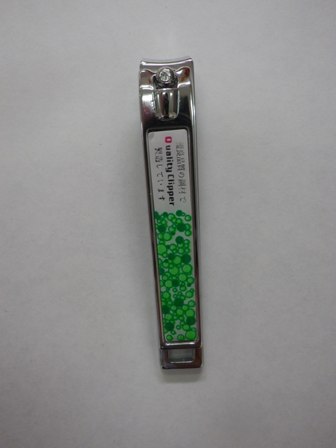  中型指甲剪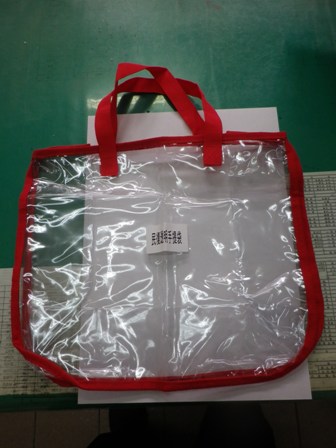 透明手提袋　３４＊４０＊２０cm